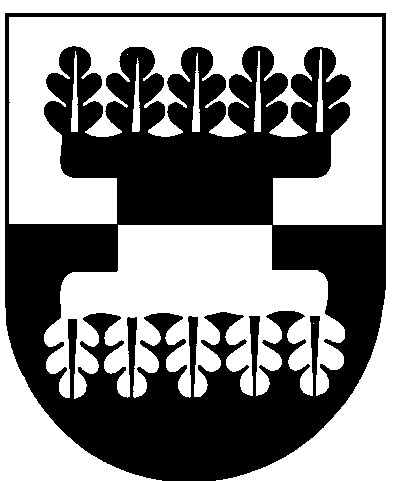 ŠILALĖS RAJONO SAVIVALDYBĖS ADMINISTRACIJOSDIREKTORIUSĮSAKYMASDĖL ŠILALĖS RAJONO SAVIVALDYBĖS ADMINISTRACIJOS DIREKTORIAUS 2021 M. LAPKRIČIO 11 D. ĮSAKYMO NR. DĮV-1165 „DĖL ŽEMĖS SKLYPO DETALIOJO PLANO KOREGAVIMO, TIKSLŲ NUSTATYMO, PLANAVIMO DARBŲ PROGRAMOS PATVIRTINIMO“ PAKEITIMO2023 m. vasario 1 d. Nr. DĮV – 76Šilalė	Vadovaudamasis Lietuvos Respublikos vietos savivaldos įstatymo 29  straipsnio 8 dalies 2 punktu, Lietuvos Respublikos teritorijų planavimo įstatymo 17 straipsnio 8 dalimi,  28  straipsnio 2 dalimi, vykdydamas Kompleksinio teritorijų planavimo dokumento rengimo taisyklių, patvirtintų Lietuvos Respublikos aplinkos ministro . sausio 2 d. įsakymu Nr. D1-8 „Dėl Kompleksinio teritorijų planavimo dokumento rengimo taisyklių patvirtinimo“, 319 punktą:    	1. K e i č i u  Šilalės r. sav., Traksėdžio sen., Dirkintų k., Traukšlio g. detaliojo plano planavimo darbų programą, patvirtintą Šilalės  rajono  savivaldybės administracijos direktoriaus 2021 m. lapkričio 11 d. įsakymu Nr. DĮV-1165 „Dėl Žemės sklypo detaliojo plano koregavimo, tikslų nustatymo, planavimo darbų programos patvirtinimo“, ir 4 punktą  išdėstau taip:     „4. Planuojamos teritorijos plotas –  0,1934 ha, nagrinėjamos teritorijos plotas – apie 5,55 ha (priedas)“.              2.  P a v e d u:             2.1. paskelbti  šį  įsakymą Šilalės rajono savivaldybės  interneto svetainėje www.silale.lt;              2.2. įkelti šį įsakymą į Teritorijų planavimo dokumentų informacinę sistemą.             Šis įsakymas gali būti skundžiamas Lietuvos Respublikos administracinių bylų teisenos įstatymo nustatyta tvarka Lietuvos administracinių ginčų komisijos Klaipėdos apygardos skyriui  (H. Manto g. 37, 92236 Klaipėda) arba Regionų apygardos administracinio teismo Klaipėdos rūmams (Galinio Pylimo g. 9, 91230 Klaipėda) per vieną mėnesį nuo šio įsakymo paskelbimo arba įteikimo suinteresuotam asmeniui dienos.Administracijos direktorius                                                                                 Gedeminas Sungaila